戸越四丁目区有地の今後の活用について１．経緯区では障害者グループホームの整備を進めるため、区有地等の洗い出しに取り組んでいるところである。　この度、戸越四丁目区有地について、障害者グループホームの整備が可能であると判断し、整備を進める予定としたので報告する。２．用地概要　（１）所在（地　　番）：戸越四丁目848番6（住居表示）：戸越四丁目6番18号　（２）敷地面積：332.43㎡　（３）用途地域等：第一種住居地域３．位置図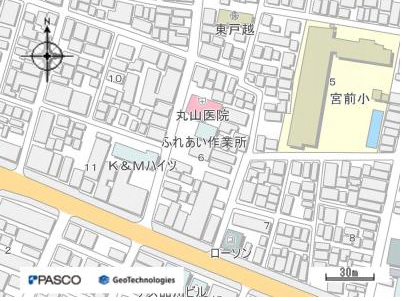 ４．スケジュール（想定）　　　　令和５年度　住民説明会　　令和６年度　事業者公募、（設計）　　令和７年度　（設計、工事）令和８年度　（工事、開設）※設計以降は、選定事業者にて実施予定